TUBERKULIOZĖ – KLASTINGA LIGAKvėpavimo organų tuberkuliozė (TB) – infekcinė liga, kurią sukelia tuberkuliozės mikobakterija (TM) (Mycobacterium tuberculosis ), plintanti per orą su dalelėmis. Pagrindinis TM šaltinis yra žmogus, sergantis atvira plaučių TB forma. Tinkamai negydomas TB sergantis žmogus gali mirti.Kvėpavimo organų tuberkuliozės požymiaiTuberkuliozės požymiai priklauso nuo to, kurioje kūno vietoje dauginasi ligos sukėlėjas. TM dažniausiai pažeidžia plaučius (plaučių tuberkuliozė). Plaučių TB pasireiškia šiais požymiais:Kvėpavimo organų tuberkuliozės plitimasTuberkuliozės mikobakterijos (TM) patenka į orą,  kai plaučių TB sergantis žmogus kalba, kosėja ar čiaudi. TM ore gali išlikti keletą valandų priklausomai nuo aplinkos sąlygų. Žmogus, įkvėpęs TM užteršto oro, gali tapti infekuotu.Skirtumas tarp žmogaus užsikrėtusio TM ir žmogaus sergančio TBUžsikrėtę asmenys savo organizme turi TM, bet jos nėra aktyvios ir nesukelia ligos, nepasireiškia TB būdingi požymiai ir žmogus neplatina ligos sukėlėjo. Nustatyta, jog tik dalis užsikrėtusių asmenų (5-10 proc.) gali susirgti ar suserga TB.Sergančių TB žmonių organizme bakterijos aktyviai dauginasi, tad jiems pasireiškia TB būdingi simptomai ir kosėdami jie platina užkratą. ProfilaktikaTB dažniausiai užsikrečiama, jeigu yra kasdienis artimas sąlytis su sergančiais asmenimis gyvenamoje aplinkoje, darbe, kitose viešose įstaigose ir pan. Tad rekomenduojama 1 kartą per metus pasitikrinti plaučius atliekant plaučių rentgenogramą, net jeigu žmogus jaučiasi gerai. Reikia kreiptis į savo šeimos gydytoją.Parengė visuomenės sveikatos specialistė, vykdanti sveikatos priežiūrą mokykloje Darina Klimaitienė pagal www.ulac.lt  medžiagą. El. paštas: darina.klimaitienė@sveikatos-biuras.lt; Mob. tel. +370 67684749  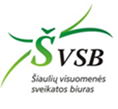 PAGRINDINIAIKITI• Sunkus kosulys, trunkantis 3 ar daugiau savaičių;• Silpnumas ar nuovargis;• Skausmas krūtinėje;• Svorio kritimas;• Skreplių ar kraujo atkosėjimas• Apetito stoka;• Drebulys;• Karščiavimas;• Naktinis prakaitavimas